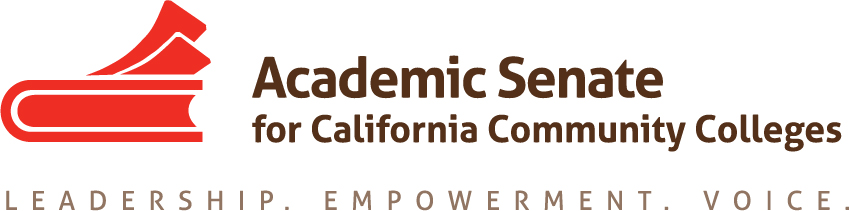 Curriculum CommitteeFriday October 20, 20178:30 AM – 10 AMMembers Present: C. Aschenbach, K. Daar, L. Hector, D. Keller, C. Reiss, C. Rutan (Chair), A. Tran, E. Wada, T. WinsomeMeeting called to order at 8:32 AMUpdate on Resolution 9.11 F15: T. Winsome has sent out an email to all Honors Program Directors listed on the Honors Transfer Council website. None of the directors have sent a response. Last year’s curriculum committee also reached out to the Honors Program Directors and never received a response. C. Rutan will reach out to the contact on the resolution to determine whether the intrusion of for profit honors programs is still an issue or if the resolution no longer requires any action.Update on ASCCC Curriculum Website: Curriculum committee members are asked to review the ASCCC curriculum website (ccccurriculum.net) to determine if items need to be added or modified based on the 6th edition of the PCAH and the regulatory changes related to curriculum streamlining. The goal is to have the update of the website completed before the spring plenary session and this will remain a standing agenda item until the website revisions are complete.Review of PDC’s Curriculum 101 Modules: All curriculum committee members will complete the five curriculum modules for the PDC and determine what needs to be updated to ensure that the modules align with the 6th edition of the PCAH. The goal is to update the modules before the 2018 Curriculum Institute. This item will remain as a standing agenda item until the revisions have been completed.Agenda for Curriculum Regional Meetings: The Fall Curriculum regionals will take place at Folsom Lake College (November 17) and Long Beach City College (November 18). The morning will have two general sessions, one on general curriculum updates and one on COCI. The afternoon will consist of two rounds of breakout sessions. The first set of breakout sessions will include more information about COCI, noncredit curriculum, and follow up questions from the general session. The second round of breakouts will include tips for newer curriculum chairs and administrators, information about ADTs including double counting, and a discussion about AB 705. Committee members should arrive at the regional around 9 AM to assist with registration of attendees.Survey for Resolution 18.02 S2016: Resolution 18.02 S16 called for ASCCC to collect information from colleges that have implemented some version of the MMAP placement models for statistics. There are two versions of the statewide model, one using Algebra I and one with Algebra II, and there could also be locally modified versions of the model. The curriculum committee reviewed a possible survey and added questions about whether colleges had implemented accelerated pathways for statistics and if those colleges with accelerated pathways had included those pathways in their dual enrollment programs. The curriculum committee approved sending the survey forward to the Executive Committee with the hope that the survey will be distributed at the beginning of the spring semester. The goal is to develop a Rostrum article and there may be a breakout session at the Plenary Session or the Curriculum Institute to discuss the results. The passage of AB 705 could make these results and the usage of accelerated statistics pathways much more important for colleges.Meeting Adjourned at 9:36 AMRespectfully submitted, Craig RutanMinutes Approved October 27, 2017